OBRAZAC POZIVA ZA ORGANIZACIJUVIŠEDNEVNE IZVANUČIONIČKE NASTAVEŠkola u prirodi                                                                                    4 dana     ,       3 noćenjaVišednevna terenska nastava 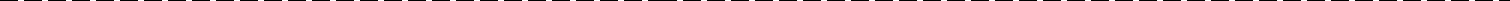 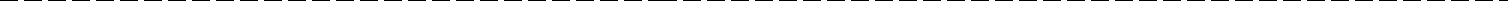 Napomena: Pristigle ponude trebaju sadržavati i u cijenu uključivati:prijevoz sudionika isključivo prijevoznim sredstvima koji udovoljavaju propisima, osiguranje odgovornosti i jamčevine, licenciranoga turističkog pratitelja za svaku grupu od 15 do 75 putnika, vrijedeće propise vezane uz turističku djelatnost, dostaviti ponude razrađene po traženim točkama. U obzir će se uzimati ponude zaprimljene u poštanskome uredu do navedenoga roka i uz iskazane cijene tražene po stavkama.Broj ponudeBroj ponude1 / 2015.26.01.2015..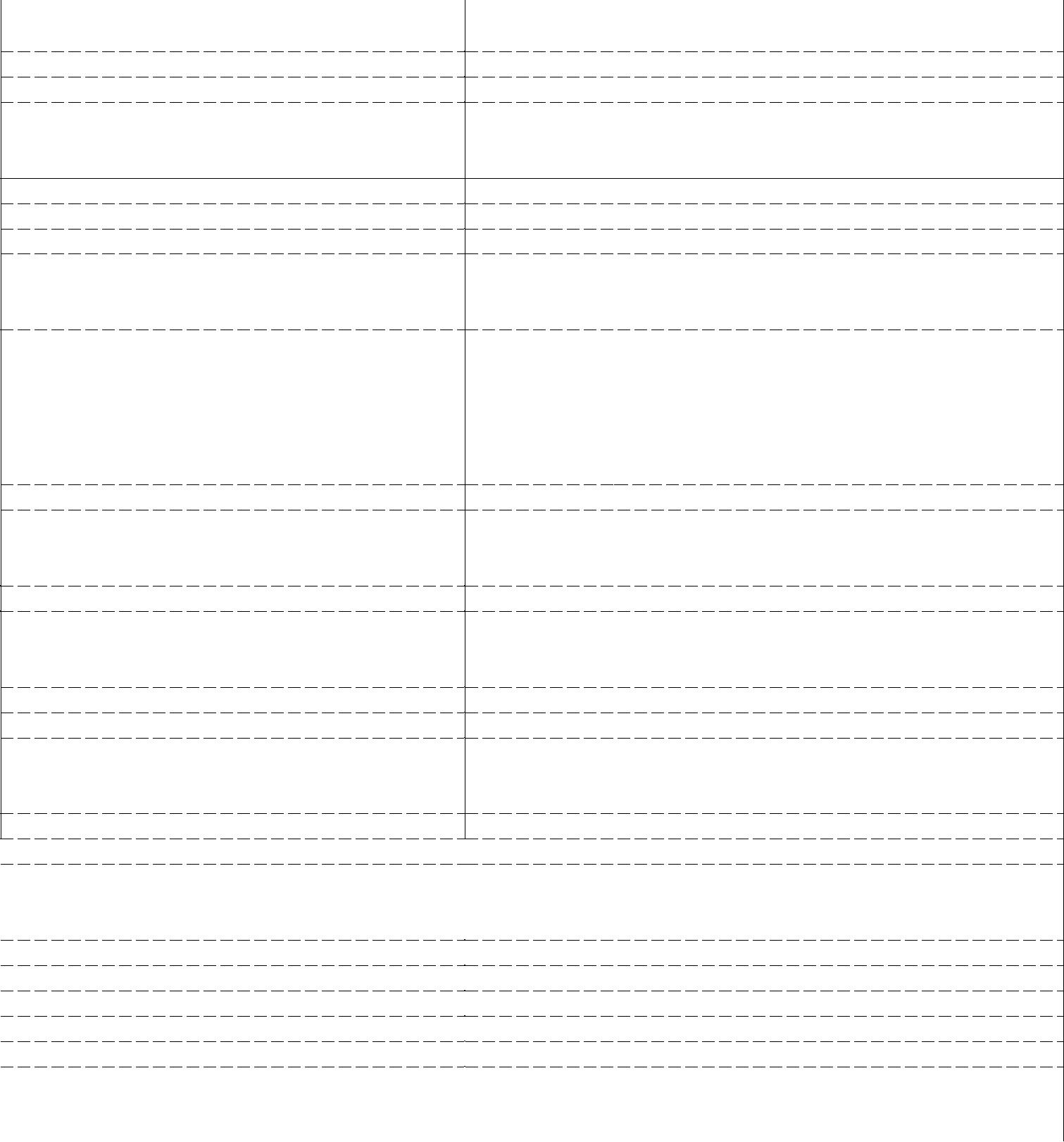 26.01.2015..1.Podaci o školi:Upisati tražene podatkeUpisati tražene podatkeIme škole:Osnovna škola PujankiOsnovna škola PujankiAdresa:Tijardovićeva 30Tijardovićeva 30Mjesto:SplitPoštanski broj:21 00021 0002.Korisnici usluge su učenicičetvrti (4.abcd)razreda3.Tip putovanja:Uz planirano upisati broj dana i noćenjaUz planirano upisati broj dana i noćenjaUz planirano upisati broj dana i noćenjaUz planirano upisati broj dana i noćenjac) Školska ekskurzijac) Školska ekskurzijad) Posjetd) Posjet4.OdredišteOznačiti s X ili upisati ime državeOznačiti s X ili upisati ime državeOznačiti s X ili upisati ime državeOznačiti s X ili upisati ime državeOznačiti s X ili upisati ime državeOznačiti s X ili upisati ime državea) u Republici Hrvatskoja) u Republici Hrvatskojxxxb) u inozemstvub) u inozemstvu5.Planirano vrijeme realizacije25.-28.25.-28.svibanjsvibanj2015.5.Planirano vrijeme realizacijesvibanjsvibanj2015.(u predložena dva tjedna)(u predložena dva tjedna)DatumMjesecGodinaDatumMjesecGodina6.Broj sudionikaUpisati brojUpisati broja) Predviđeni broj učenikaa) Predviđeni broj učenika606060s mogućnošću odstupanja za 5 učenikas mogućnošću odstupanja za 5 učenikas mogućnošću odstupanja za 5 učenikas mogućnošću odstupanja za 5 učenikas mogućnošću odstupanja za 5 učenikas mogućnošću odstupanja za 5 učenikab) Predviđeni broj učiteljab) Predviđeni broj učitelja444c) Očekivani broj gratis ponudac) Očekivani broj gratis ponuda4447.Plan putaUpisati traženoUpisati traženoMjesto polaskaMjesto polaskaTijardovićeva 30, SplitTijardovićeva 30, SplitTijardovićeva 30, SplitTijardovićeva 30, SplitTijardovićeva 30, SplitTijardovićeva 30, SplitUsputna odredištaUsputna odredištaZADAR-GOSPIĆ-SENJ-OPATIJA-POREČ-ROVINJ-PULA-BRIJUNIZADAR-GOSPIĆ-SENJ-OPATIJA-POREČ-ROVINJ-PULA-BRIJUNIZADAR-GOSPIĆ-SENJ-OPATIJA-POREČ-ROVINJ-PULA-BRIJUNIZADAR-GOSPIĆ-SENJ-OPATIJA-POREČ-ROVINJ-PULA-BRIJUNIZADAR-GOSPIĆ-SENJ-OPATIJA-POREČ-ROVINJ-PULA-BRIJUNIZADAR-GOSPIĆ-SENJ-OPATIJA-POREČ-ROVINJ-PULA-BRIJUNIKrajnji cilj putovanjaKrajnji cilj putovanjaISTARSKE TOPLICEISTARSKE TOPLICE8.Vrsta prijevozaTraženo označiti s X ili dopisati kombinacijeTraženo označiti s X ili dopisati kombinacijeTraženo označiti s X ili dopisati kombinacijeTraženo označiti s X ili dopisati kombinacijeTraženo označiti s X ili dopisati kombinacijeTraženo označiti s X ili dopisati kombinacijea) Autobusa) Autobusxxb) Vlakb) Vlakc) Brodc) Brodd) Kombinirani prijevozd) Kombinirani prijevoz9. Smještaj9. SmještajOznačiti s X (upisati broj zvjezdica – moguće označiti više smještaja)Označiti s X (upisati broj zvjezdica – moguće označiti više smještaja)Označiti s X (upisati broj zvjezdica – moguće označiti više smještaja)Označiti s X (upisati broj zvjezdica – moguće označiti više smještaja)Označiti s X (upisati broj zvjezdica – moguće označiti više smještaja)Označiti s X (upisati broj zvjezdica – moguće označiti više smještaja)Označiti s X (upisati broj zvjezdica – moguće označiti više smještaja)a) Hostela) Hostelb) Hotelb) Hotelx (***)x (***)c) Pansionc) Pansiond) Drugod) Drugo10.  U cijenu ponude uračunati10.  U cijenu ponude uračunatiUpisati traženo ili označiti s XUpisati traženo ili označiti s XUpisati traženo ili označiti s XUpisati traženo ili označiti s XUpisati traženo ili označiti s XUpisati traženo ili označiti s Xa) Ulaznice zaa) Ulaznice zaSmiljan (muzej), Brijuni (NP), Pula (Amfiteatar), Zadar (Zlato I srebro)Smiljan (muzej), Brijuni (NP), Pula (Amfiteatar), Zadar (Zlato I srebro)Smiljan (muzej), Brijuni (NP), Pula (Amfiteatar), Zadar (Zlato I srebro)Smiljan (muzej), Brijuni (NP), Pula (Amfiteatar), Zadar (Zlato I srebro)Smiljan (muzej), Brijuni (NP), Pula (Amfiteatar), Zadar (Zlato I srebro)Smiljan (muzej), Brijuni (NP), Pula (Amfiteatar), Zadar (Zlato I srebro)b) Vodiča za razgled gradab) Vodiča za razgled gradaxxc) Sudjelovanje u radionicamac) Sudjelovanje u radionicamad) Prehrana na bazi polupansionad) Prehrana na bazi polupansionaxe) Prehrana na bazi punoga pansionae) Prehrana na bazi punoga pansionaf) Ostalof) Ostalo4 ručkag) Drugi zahtjevig) Drugi zahtjevi11.U cijenu uključiti i stavke putnog osiguranja od:Traženo označiti s X ili dopisatiTraženo označiti s X ili dopisatiTraženo označiti s X ili dopisatiTraženo označiti s X ili dopisatiTraženo označiti s X ili dopisatiTraženo označiti s X ili dopisatia) Posljedica nesretnoga slučaja/nezgodea) Posljedica nesretnoga slučaja/nezgodexxb) Otkaza putovanjab) Otkaza putovanjac) Osiguranje prtljagec) Osiguranje prtljageRok dostave ponuda jeRok dostave ponuda je30.01.2015. do 15.00 sati30.01.2015. do 15.00 sati30.01.2015. do 15.00 sati30.01.2015. do 15.00 sati30.01.2015. do 15.00 sati30.01.2015. do 15.00 satiJavno otvaranje ponuda održat će se u Školi danaJavno otvaranje ponuda održat će se u Školi dana06.02.2015. u 18.30 sati06.02.2015. u 18.30 sati06.02.2015. u 18.30 sati06.02.2015. u 18.30 sati06.02.2015. u 18.30 sati06.02.2015. u 18.30 sati